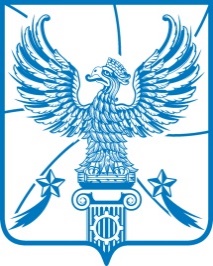 СОВЕТ  ДЕПУТАТОВМУНИЦИПАЛЬНОГО ОБРАЗОВАНИЯГОРОДСКОЙ ОКРУГ ЛЮБЕРЦЫ
МОСКОВСКОЙ ОБЛАСТИРЕШЕНИЕ    27.12.2023                                                                                                     № 129/20г. ЛюберцыО признании утратившим силу Решения Совета депутатов городского поселения Люберцы Люберецкого муниципального района Московской области от 07.08.2013 № 298/6 «Об утверждении Положения о муниципальном жилищном контроле на территории города Люберцы» Во исполнении Протеста Люберецкой городской прокуратуры                                   от 20.06.2023 № 7-01-23, в соответствии с Жилищным кодексом Российской Федерации, Федеральным законом от 06.10.2003 № 131-ФЗ «Об общих принципах организации местного самоуправления в Российской Федерации»,  Уставом городского округа Люберцы Московской области, Решением Совета депутатов муниципального образования городской округ Люберцы Московской области                  от 07.06.2017 № 52/7 «О вопросах правопреемства», Совет депутатов городского округа Люберцы решил:Признать утратившим силу Решение Совета депутатов городского поселения Люберцы Люберецкого муниципального района Московской области от 07.08.2013 № 298/6 «Об утверждении Положения о муниципальном жилищном контроле на территории города Люберцы».Опубликовать настоящее Решение в средствах массовой информации.Контроль за исполнением настоящего Решения возложить на постоянную депутатскую комиссию по жилищно-коммунальному хозяйству, благоустройству, вопросам экологии и транспорта (Веснин Е.О.).Глава городского округа                                                                            В.М. ВолковПредседатель Совета депутатов   				                        В.П. Ружицкий